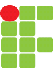 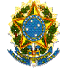 (Formulário 2)LISTA DE PARTICIPANTES EM EVENTOS 2019LISTA DE PARTICIPANTES EM EVENTOS 2019EVENTOEVENTOEVENTOEVENTOLocalPeríodoNomeMatrículaRGCPFBancoAgênciaConta12345678910111213141516